UNIT 10: ECOTOURISMI.	PHONETICS1.	Look at the word and transcription and pronounce the word exactly.2.	Which syllable usually has stress mark in these words? Do you realize the stress rule of the words with more than three syllable?- .............................................................................................................................................- .............................................................................................................................................- .............................................................................................................................................- .............................................................................................................................................II.	VOCABULARY1.	Match the word/ phrase with its definition.Your answer:2.	Make a phrase with each of the words in 1.1.	ecotourism:  	2.	rubbish:    	3.	safari:   	4.	waterfall:    	5.	relax:    	6.	protection:    	7.	mysterious:  	8.	wildlife:    	9.	flora:  	10.	countryside:   	III.	GRAMMARI.	Put the verbs into the correct form.9.	A: What shall we do tomorrow?B: Well, if it 	(be) a nice day, we 	(go) to the beach.10.	A: You look tired.B: Well, if you 	(not/ wake) me up in the middle of the night, I 	(not be) tired.II.	Write a sentence with if for each situation.10. The wind is blowing hard, so I won‟t take the boat out for a ride.III.	Choose the correct answer.1.	If I were you, I 	that coat. It‟s much too expensive.a.	won‟t buy	b. don‟t buy	c. wouldn‟t buy	d. didn‟t buy2.	If I could speak Spanish, I 	next year studying in Mexico.a.	will spend	b. had spent	c. would have spent	d. would spend3.	It would have been a much more serious accident 	fast at the time.a.	was she driving	b. she had drivenc. had she been driving	d. if she drove4.	„Can I borrow your car this evening?‟ „Sure, but Nora‟s using it right now. If she  	 back in time. You‟re welcome to borrow it.‟a.	brought	b. would ring	c. will bring	d. brings5.	If energy 	inexpensive and unlimited, many things in the world would be different.a.	is	b. will be	c. would be	d. were6.	We 	the game if we‟d had a few more minutes.a.	could have won	b. won	c. had won	d. will win7.	I 	William with me if I had known you and he didn‟t get along with each other.a.	hadn‟t brought	b. didn‟t bringc. wouldn‟t have brought	d. won‟t bring.12.	I 	you sooner had someone told me you were in hospital.a.	would have visited  b. visited	c. had visited	d. visit13.	 	more help, I could call my neighbor.a.	Needed	b. Should I need	c. I have needed	d. I should need14.	 	then what I know today, I would have saved myself a lot of time and trouble over the years.a.	If I know	b. If I would know	c. Did I know	d. Had I known15.	Do you think there would be less conflict in the world if all people 	the	same language?a.	speak	b. will speak	c. spoke	d. had spokenIV.	Write a new sentence with the same meaning. Use UNLESS in your sentence.1.	You don‟t get there in time if you don‟t hurry.2.	We can‟t do the job if we don‟t get help.3.	You are allowed into the club only if you‟re member.4.	I don‟t like fish. I wouldn‟t eat it if I wasn‟t extremely hungry.5.	Don‟t leave the TV on if you aren‟t watching it.6.	The doctor will see you today only if it‟s an emergency.7.	I wouldn‟t have bought the picture if I didn‟t like it.8.	You can‟t get a driver's license if you‟re not at least eighteen years old.9.	I‟m going to the party only if you go with me.10.	The dog will attack you only if you move suddenly.V.	Make sentences with the same meaning by omitting if.1.	If you should need more money, go to the bank before six o‟clock.2.	If I were you, I wouldn‟t do that.VI.	Complete the following sentences with your own ideas.1.	I like to walk to work in the morning unless2.	What would happen if I3.	You can borrow the money providing4.	Take a sandwich with you in case5.	You wouldn‟t have felt ill if you6.	If he had listened to my advice, he7.	You won‟t pass the exam unless8.	If you see Jane,9.	Were I your doctor10.	There would be less pollution if  	IV.	READING1.	Read the passage and answer the questions.1.	Where are the Niagara falls?2.	Which fall is in the state of New York?3.	Which fall is the most impressive?4.	How many people visit the falls each year?5.	What can the tourist do when they visit Niagara falls?2. Fill in each blank space with one appropriate from the box.visible	network	conservative         Astronauts	monument structure         discernible      designated	measured	dispelledThe Great Wall is probably China's best-known (1) 				and one of its mast popular tourist destinations. In 1987 it was (2) 		a World Heritage Site by the United Nations Educational, Scientific and Cultural Organization (UNESCO). The Great Wall is not a single, continuous (3) 		. Rather, it consists of a (4) 			of walls and towers that leaves the frontier open in places. Estimates of the total length of the monument vary, depending on which sections are included and haw they are (5) 		. The Great Wall is about 2,400 km (about 1,500 mi) long, according to (6) 		estimates, other estimates cite a length of 6,400 km (4,000 mi), or even longer. Some long-standing myths about the wall have been (7) 		in recent decades. The existing wall is hat several thousand years old, nor is it, as has been widely asserted, (8) 	with the naked eye from outer space. (9) 	have confirmed this. However, same of the wall is (10) 			in special radar images taken by satellites.V.	SPEAKING1.	Answer the questions.1.	Where is Cuc Phuong National Park?2.	How about the fauna and flora in it?3.	What can tourist do and see in it?4.	How many tourists visit the park each year?5.	What are the other nearby destinations that tourists can visit?2. Make a short talk to introduce Cuc Phuong National Park to foreigners tourists. The questions in 1 are suggestions for you. Report your answer in oral speech and record your talk.VI.	WRITING1.	List five advantages of ecotourism.-    	-    	-    	-    	-    	2.	Write a short paragraph about advantages of ecotourism. Using the ideas in 1 as your suggestions.ĐÁP ÁNUNIT 10: ECOTOURISMI.	PHONETICS1.	Look at the word and transcription and pronounce the word exactly.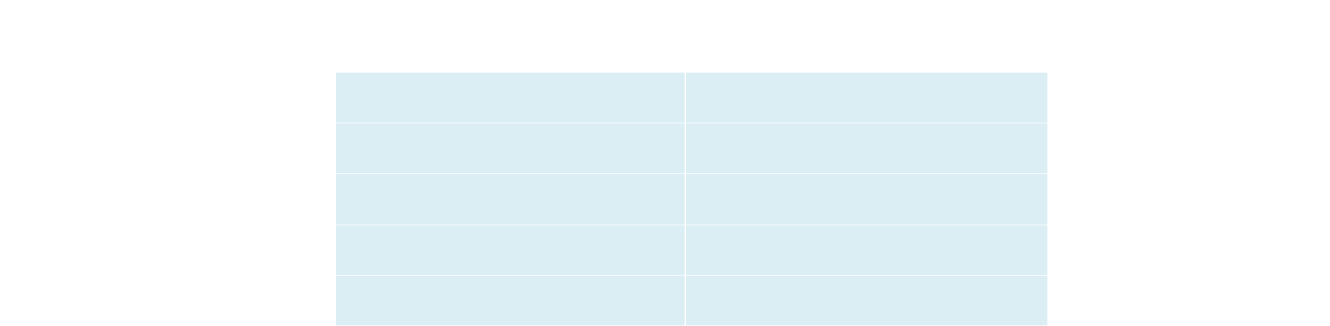 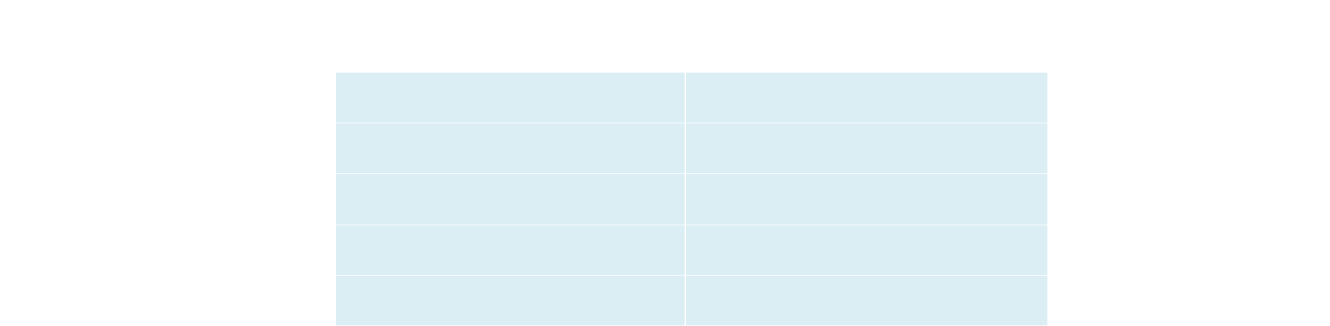 2.	Which syllable usually has stress mark in these words? Do you realize the rule?- The word with more than three syllable: Stress is on the third syllable from the bottom.II.	VOCABULARY1.	Match the word/ phrase with its definition.2.	Make a phrase with each of the words in 1.III.	GRAMMARI.	Put the verbs into the correct form.1.	found	6. rings2.	will be - am not	7. had - wouldn‟t have to3.	were/was - wouldn‟t want	8. had missed - would/ might have been4.	had known - would have gone	9. is - will/can go5.	pour - will float/ floats	10. hadn‟t woken - wouldn‟t beII.	Write a sentence with if for each situation. 6.	If road travel wasn‟t/ weren‟t cheaper than rail travel, we wouldn‟t have lots of traffic jams, or If road travel was I were expensive than rail travel,...7.	If Martin hadn‟t been very nervous, he wouldn‟t have failed his driving test last week.8.	If you want a chat, just give me a ring.9.	If I‟d/I had finished my report yesterday, I could begin a new project today.10.	If the wind weren‟t/ wasn‟t blowing hard, I‟d/I would take the boat out for a ride.III.	Choose the correct answer.IV.	Write a new sentence with the same meaning. Use UNLESS in your sentence.V.	Make sentences with the same meaning by omitting if.1.	Should you need more money, go to the bank before six o‟clock.2.	Were I you, I wouldn‟t do that.3.	Had they realized the danger, they would have done it differently.4.	Were I your teacher, I would insist you do better work.5.	Should you change your mind, please let me know immediately.6.	She would have gotten the job had she been better prepared.7.	Your boss sounds like a real tyrant. Were I you, I would look for another job8.	Should you need to reach me, I‟ll be at the Hilton Hotel in Seoul.9.	I wouldn‟t have known about your new job had I not talked to your mother.10.	Were she ever in trouble, I‟d do anything I could to help her.VI.	Complete the following sentences with your own ideas.1.	I'm in a hurry.	6. wouldn‟t be in this mess.2.	press this button?	7. you work much harder.3.	you pay it back as soon as possible.	8. will you give her a message?4.	you get hungry.	9. I‟d/I would insist you stop smoking.5.	hadn‟t eaten so much.	10. there weren‟t too much traffic.IV.	READING1.	Read the passage and answer the questions.3.	Horseshoe Fall is.4.	About ten million people visit the falls each year.5.	They can ride steamers up close to the boiling water of the falls, or view them from the parks on both sides of the river.2.	Fill in each blank space with one appropriate from the box.1.	monument	2. designated  3. structure	4. network6. conservative	7. dispelled	8. visible	9. AstronautsV.	SPEAKING1.	Answer the questions.1.	Cue Phuong National Park is located in Ninh Bình Province, in Vietnam's Red River Delta.2.	How about the fauna and flora in it?The fauna and flora is very various with 300 species of birds; 36 reptilian species; 17 species of amphibians; 11 species of fish; 2,000 species of vascular plants, and thousands of species of insects.3.	What can tourist do and see in it?They can walk in the park and watch lots of endangered animals and plants here.4.	Tens of thousands of Vietnamese and a steady stream of foreign tourists visit the park each year.- They can visit other destinations such as Phat Diem Cathedral, Hoa Lu Ancient Capital, Tam Coc - Bich Đong, Trang An.2. Make a short talk to introduce Cuc Phuong National Park to foreigners tourists. The questions in 1 are suggestions for you. Report your answer in oral speech and record your talk.VI.	WRITING1.	List five advantages of ecotourism.-	Ecotourism has minimal impact on the environment-	It help to build awareness and respect for the local culture and environment-	It offers positive experiences for tourists.-	It brings more jobs and and benefits to local people-	It helps to protect wildlife habitat.2.	Write a short paragraph about advantages of ecotourism. Using the ideas in 1 as your suggestions.geography/dʒiˈɒɡrəfi/interpreter/ɪnˈtɜːrprɪtər/biology/baɪˈɒlədʒi/consolidate/kənˈsɒlɪdeɪt/enthusiast/ɪnˈθjuːziæst/No.WordOpt.Definition1.ecotourisma.an organized journey to look at, or sometimes hunt, wild animals, especially in Africa2.rubbishb.become less active and more calm and happy3.safaric.strange, not known or not understood4.waterfalld.animals and plants that grow independently of people, usually in natural conditions5.relaxe.the business of organizing holidays to places that people do not usually visit in a way which helps local people and does not damage the environment6.protectionf.land not in towns, cities or industrial areas, which is either used for farming or left in its natural condition7.mysteriousg.all the plants of a particular place or from a particular time in history8.wildlifeh.waste material or things that are no longer wanted or needed9.florai.the act of protecting or state of being protected10.countrysidej.water, especially from a river or stream, dropping from a higher to a lower point, sometimes from a great height1.2.3.4.5.6.7.8.9.10.1. You should take more exercise because that‟s the way to get fit.1. You should take more exercise because that‟s the way to get fit.2. The accident happened because the driver in front stopped so suddenly.2. The accident happened because the driver in front stopped so suddenly.3. I haven‟t got a key, so I can‟t get in.3. I haven‟t got a key, so I can‟t get in.4. Throw a stone into water and it sinks.4. Throw a stone into water and it sinks.5. I didn‟t have any breakfast, and now I‟m hungry.5. I didn‟t have any breakfast, and now I‟m hungry.6. Road travel is cheaper than rail travel in this country, so we have lots of traffic jams.6. Road travel is cheaper than rail travel in this country, so we have lots of traffic jams.7. Martin failed his driving test last week. He was very nervous and that‟s why he failed.7. Martin failed his driving test last week. He was very nervous and that‟s why he failed.8. You may want a chat, so just give me a ring.8. You may want a chat, so just give me a ring.9. I didn‟t finish my report yesterday, so I can‟t begin a new project today.9. I didn‟t finish my report yesterday, so I can‟t begin a new project today.3. If they had realized the danger, they would have done it differently.4. If I were your teacher, I would insist you do better work.5. If you should change your mind, please let me know immediately.6. She would have gotten the job if she had been better prepared.7. Your boss sounds like a real tyrant. If I were you, I would look for another job.8. If you should need to reach me, I‟ll be at the Hilton Hotel in Seoul.Of all the natural wonders of the world, few are as spectacular as Niagara Falls. Located on the Niagara River along the border between the United States and Canada, Niagara Falls actually consists of two falls, the American Falls and the Horseshoe Falls. The former is on the US side of the border, in the state of New York, while the later is on the Canadian side. About 85% of the water in Niagara River flows over the Horseshoe Falls, which is the most impressive of the two falls.About 10 million people visit the falls each year, most during the summer tourist season. Sightseers can ride steamers up close to the boiling water of the falls, or view them from the parks on both sides of the river. Niagara has long been a popular honeymoon destination for newlyweds.Cuc Phuong National ParkCuc Phuong National Park is located in Ninh Binh Province, in Vietnam's Red River Delta. Cuc Phuong was Vietnam's first national park and is the country's largest nature reserve. The park is one of the most important sites for biodiversity in Vietnam.Flora and faunaCuc Phuong is home to an amazing diversity of flora and fauna. Inhabitants of the park include 97 species of mammals, most notable endangered langurs; 300 species of birds; 36 reptilian species; 17 species of amphibians; 11 species of fish; 2,000 species of vascular plants, and thousands of species of insects. A number of species in the park are listed on Vietnam Red Book of endangered species. Tourists can walk in the park and watch lots of endangered animals and plants here.1. e2. h3. a4. j5. b6. i7. c8. d9. g10. f1. c6. a11. c2. d7. c12. a3. c8. b13. b4. d9. c14. d5. d10. d15. c